Comparer des anglesComparer des anglesComparer des anglesReconnaître le nombre de sommets comme étant une propriété géométrique d’une figure ou d’un solide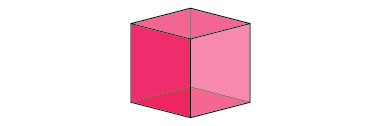 « Un carré a 4 sommets. »Faire le lien entre les sommets de figures et de solides et leurs angles« Un carré a 4 sommets, il a donc 4 angles. » Trouver des angles droits à l’aide de matériel de manipulation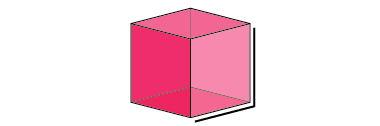 « C’est un angle droit, car il correspond à l’angle d’un carré. »Observations et documentationObservations et documentationObservations et documentationComparer des angles (suite)Comparer des angles (suite)Comparer des angles (suite)Utiliser un angle droit comme un repère pour une comparaison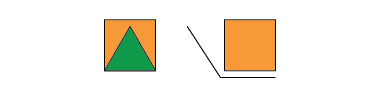 « Ce triangle a des angles plus petits qu’un angle droit. L’angle est plus grand qu’un angle droit. »Trier des figures et des solides en utilisant des propriétés liées aux angles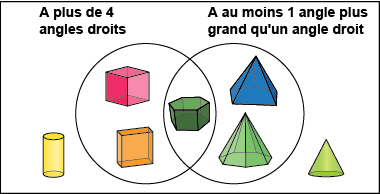 « Le solide dans le chevauchement a plus de 4 angles droits et au moins 1 angle plus grand qu’un angle droit. »Comparer des angles de façon flexible.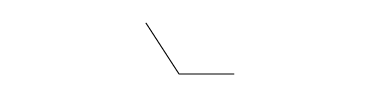 « Je m’imaginais placer un carré dans l’angle et il restait de l’espace en surplus. C’est plus grand qu’un angle droit. »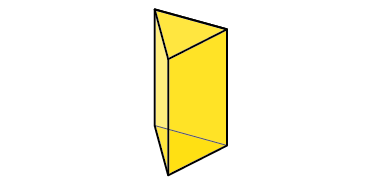 « Le prisme à base triangulaire a 2 faces qui ont des angles plus petits qu’un angle droit et 3 faces dont tous les angles sont droits. »Observations et documentationObservations et documentationObservations et documentation